“国培计划（2016）”-送教下乡网络研修项目项目简报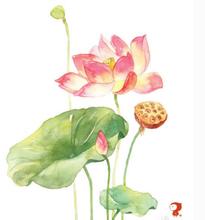 第二期四川师范大学2018年4月10日本 期 导 航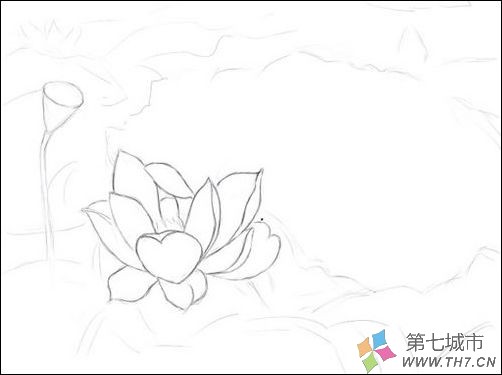 刊首寄语       学情统计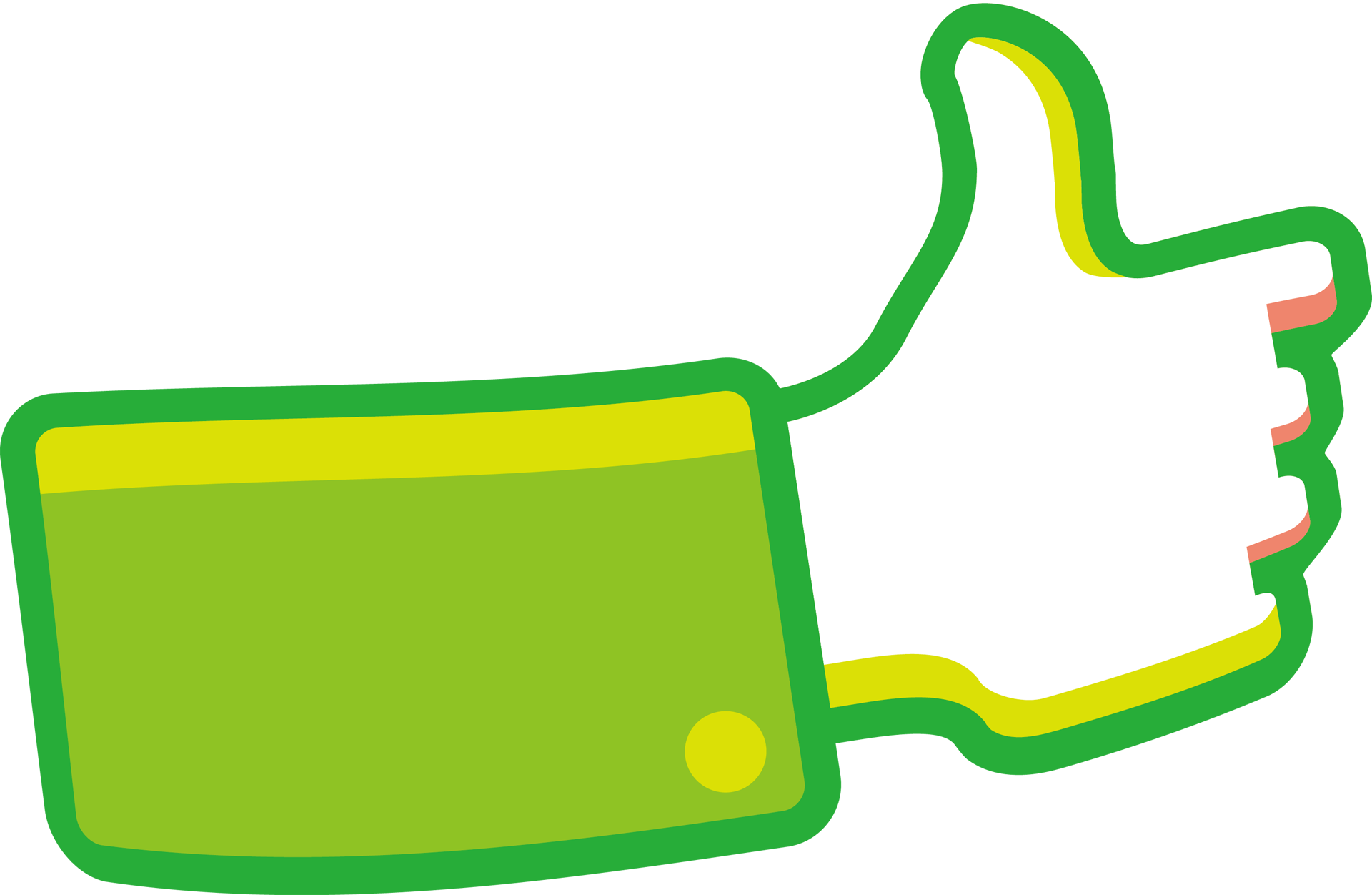 专家视频答疑   成果展示编后寄语刊首寄语—起航的梦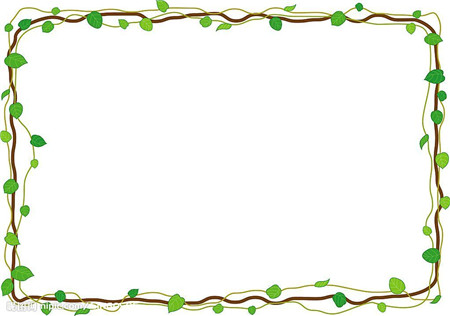 讲堂上，一个个高大的身影正在辛勤的浇灌知识;办公室里，一位位老师正在帮助那些暂时掉队的蜜蜂酝酿;班队会上，一颗颗慈爱的心正在引领那些迷失方向的蝴蝶归位......春孕育了夏的朝气蓬勃，夏孕育了秋的硕果累累，秋孕育了冬的洁白无暇，冬   甚至青涩，年轻是不足同样是优势，路漫漫其修远兮，吾将上下而求索。未来不在于长度，而在于目标。有了目标，前行路上的风雨坎坷才能越过。为了目标，我们必须坚持得住。我们走过的道路，注定是曲折坎坷。方向在哪里要把我们未来打造成“百年老店”，还需要流很多的汗，吃很多的苦，下很多的功夫。多年以后，回首往事，我们无怨无悔。作为教师，我们在素质教育与课程改革中的位置在哪里呢？为什么我们的眼里常含着泪水？因为我们对这个职业爱得深沉……变革，发生在我们每一天的行为中，我们要有改变的勇气和决心。 学 情 统 计    “国培计划（2016）”-送教下乡网络研修培训项目于2017年12月25日正式启动，培训周期2017年12月26日—2018年4月30日，截止4月10日，平台注册学员总人数为1479人，为了让管理员、辅导老师和参训学员对项目的整体培训情况有个全面的了解，现将项目学情统计如下：1.各项目学习情况平台总人数1479人，合格人数为1420，合格率为96.01%,。子项目及学习情况如下：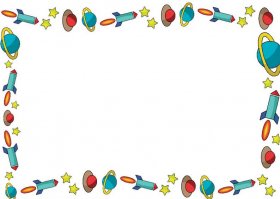 本次培训为送教下乡网络研修与校本研修整合项目，各区县已陆续展开培训工作，总体学习情况较为理想，大部分教师能积极上线学习，请各区县及时督促未上线学习的教师们及时上线！2.各地市学习情况项目已开展一段时间，仍然存在部分尚未学习的学员，在接下来的时间希望各级管理员做好督学工作，及时督促学员及辅导老师展开培训！各项目县上线及学习情况如下：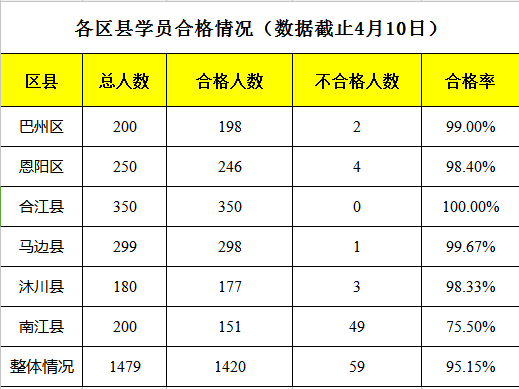 由以上数据可以看出，项目平均合格率为95.15%，6个区县中合江县的合格率率先达到100%，值得表扬，其次是马边县、巴州区、恩阳区、沐川县，合格率均在95%以上。其它区县需要加强督促，特别是南江县，合格率还比较低。在接下来的时间里，希望各区县的学员、辅导老师和管理员，尤其是合格率较低的区县，加大自我学习力度和督学力度，确保各地区参训学员学习及时性，以免影响结业成绩。2.各班级辅导老师情况由以上数据可以看出，网络研修项目30位辅导老师中，绝大部分辅导老师都在认真负责的开展辅导工作，批阅学员提交的研修作业，但是还有5位辅导老师未进行班级简报的发布工作（上表标红色），请未开展简报发布工作的辅导老师尽快开展班级简报发布工作。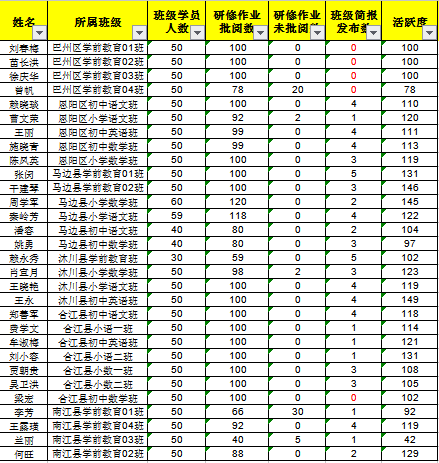 成果展示1.学习日志国培计划研修日志发布者：王英   	所属单位：南江县实验小学今年我有幸参加了“国培计划”——示范性幼儿园骨干教师远程培训，这是一项民心工程，更是事关国家幼儿园教师专业发展和教育未来的德政工程。作为一名普通的幼儿教师，如果说在专业化发展的道路上我还是只雏鹰，那么这次远程培训学习就是我起飞的平台!感谢政府，感谢国家各级教育部门的周密安排，感谢教育专家的辛勤付出，感谢天津市幼教4班辅导员姜金艳老师耐心的帮助和指导，是你们为我们这些普通老师创设了这样一个专业成长的机会，一方学习交流的平台，一个感悟提升的空间，一座架设友谊的桥梁。　　在这次远程国培教育的学习中，我认真聆听了19位教育专家的精彩讲座，领略了他们博大精深的教育情怀，感受到了幼儿园教师专业发展的深邃和魅力。每听一次讲座，我都能感受到自己的收获、成长与进步。这些讲座，对于我们这些普通的幼儿园教师来说，无疑是一场久旱后的及时雨。这些讲座由面到点，基本覆盖了幼儿园教育关注的各个方面和细节，有对幼儿教师师德和对《幼儿园教师专业标准(试行)》的解读和拓展，有对新时期幼儿教育形势和专业发展的前瞻分析，有对当代幼儿身心发展特点的研究分享，有对幼儿安全、保健、良好习惯、社会化的探讨交流，有对幼儿园教师教育活动、环境创设等教育实践提升能力的方向指导，有对“家园共育，合力施教”的内涵探讨的真知灼见……比如她的语音，是那么的温柔和蔼可亲，可想而知，这是作为一名幼儿教师必备不可少的一点。因为幼儿从离开父母亲就直接接触的是幼儿老师，那种母爱的呵护、轻柔细腻，温暖与关爱，让幼儿就像生活在父母亲的身边一样安心、放心、轻松愉快的幼儿园生活。这几天的教学活动中，从小朋友的语言、表情、动作中看得出比以往活泼开朗，积极好学。这就体现出：“听君一席话，胜过十年书”。　　再者就是专家讲课中的案例让我谁受益匪浅。比如如何做好家长的工作与沟通，她提倡以和谐、有效的方法进行与家长沟通。因为幼儿教育是个系统工程，由幼儿园、家庭和社会三方面共同组成。三者之间互相渗透、互相联系、互相制约。幼儿的年龄特点决定了影响其发展最主要的是幼儿园和家庭。因此，要促进幼儿身心健康发展，家庭和幼儿园两方面必须相互支持、相互配合，家园互动形成合力。在平时的教学活动中，无论我们受到多大的委屈都要把孩子放在第一位，要用和谐、微笑的态度与家长沟通，实在不行就电话沟通或发个短信，如：“某某家长，您的孩子在你走之后就不哭了，还和小朋友玩的很开心，请您放心吧!”这样一个小小的短信让家长不在有什么顾虑，每天开开心心送小朋友来幼儿园，轻轻松松的回家去。　　任何孩子的成长都离不开三个方面的环境：家庭、幼儿园、社会，三个方面不可以代替。幼儿园的班级管理是离不开家长的理解、支持和参与的。于是，我们在日常的管理过程中，尝试利用家长资源进行班级管理。平时我比较注重和家长的语言交流，为了保证班级管理的顺利进行，取得最佳的效果，在学期初召开了家长会，在家长会上向家长介绍我们将要开展的一些工作、家长将要配合的一些事情、提出家园合作的重要性等，让家长了解到，只有家长切实地参与，才能促使幼儿身心和谐地发展，才能使我们的班级管理得更好。另一方面，家长在了解了我们的常规工作后，很乐意参与我们的教育活动，帮助孩子搜集相关的学习资源和材料，这样既方便了我们的教学又节省了我们的财力人力资源。　　随着远程培训学习的逐步深入，我意识到自己专业上还需成长、完善的地方还有很多，值得我去后续学习和整理、反思、总结、提炼的东西也还有很多。暮然回首，点点滴滴，历历在目，在“国培计划”——示范性幼儿园骨干教师远程培训中，我又一次完成了人生破茧化蝶的瞬间，未来定格在我们的心灵深处，终身学习将翻飞成一个饥渴的舞台——永不落幕。如何使用现代信息技术进入课堂教学发布者：彭仕德   	所属单位：恩阳区双胜镇初级中学自从多媒体进教室后，我们在教学方式上有了很大的变化，可以说随着科技的发展，现代信息技术的广泛应用正在对数学课程内容、数学教学、数学学习等方面产生深刻的影响。数学新课程标准提出要恰当运用现代信息技术，改进教与学的方式，提高教学质量。而多媒体教学以其声形并茂、图文兼顾、动静结合等灵活多样的表现形式，大容量、直观性强和易接受等特点深受师生们的青睐，而我们在教学中应用多媒体教学也越来越广泛。那么如何才能最大限度发挥多媒体优势，优化数学课堂教学效能呢?下面谈谈我在使用多媒体教学中的一些体会。  一、在课堂教学中多媒体课件要突出重点。 所以说在用多媒体课件时，不一定是课件越漂亮越好，场面越壮观越好，关键在务实而且重点突出。课堂上，如果学生都把注意力放在了画面的浏览上，那对课堂上该掌握的重点就会抛之脑后了。因此，制作多媒体课件要务实，让实用性课件成为多媒体教学的主流，课件要求不必特别美观，涵盖的知识不必很多，只要能使抽象、难懂的内容变得直观、易懂，有利于学生更好地接受和内化所学知识就够了。  二、黑板板书与多媒体电子板书相结合 在教学内容时，除了用幻灯片等课件外，板书可以起到画龙点睛的作用，用电子板书可以给孩子们一个动态的视觉，而黑板板书确能突出教学的重点，浓缩整节课的精华。如在导入新课、揭示课题时，教师要板书课题;在引入概念时，要板书定义;在探究规律、研究性质时，要板书定理推论;在分析解题思路时，要板书主要的思考路径;在证题或解题时，要板书证明或解题的过程;在复习与总结时，要板书知识的结构及其内在的联系，以及主要的结论和注意之处。虽然这些层面有的是可以用多媒体来代替的，不过板书是学生模仿的蓝本，是完美地实现一堂精彩课堂的步骤。  三、注意节奏避免走马观花式的多媒体教学。 所以，在多媒体教学中老师该知道使用的技巧，懂得不该使用时不用，避免急于向学生展示自己高超的制作技巧，一下子把课件从头到尾象播放电影一样演示给学生，学生因此而入迷，可一堂课下来，学生只感到迷惑，而没有学到真正的知识。  四、使用多媒体教学的目的要明确 多媒体教学在当今课堂上的作用是很重要的，但是要看老师怎样去发挥它的效率。我发现在实际教学中不少教师对多媒体教学的目的不明确，认为在教学过程中使用了多媒体，自己的教学就先进、教学手段就现代化、学生就能学得好，这样恰恰忽略了多媒体只是教学的一种辅助手段、是为教学服务的这一特性。因此在多媒体教学中目的要明确，切忌不考虑教学实际，把课件制作得变化多端，让人眼花缭乱，使用各种声音轮番上阵，极大地影响学生的注意力和思维的延续性，这样的效果就有违多媒体使用的初衷。  五、激励学生积极参与到课件的制作和操作过程中来 自从多媒体进教室，老师的课堂都靠制作幻灯片等课件来完成教学，教师一直是课件的操作者，学生虽然开阔了视野和受到了多重感官的刺激，但是学生的动手操作能力还是没有得到充分的发挥。所以，要尽量让学生积极参与课件的操作和制作过程，如此会使学生不仅是学习者更是研究者，这样的课堂效果会彻底改观，学生的参与意识会空前高涨，对学到的知识当然会留下深刻的印象。教师和学生一起制作、一起操作、一起研究，课堂教学效果可想而知。 总之，在数学课堂教学中，如果我们恰当运用多媒体技术进行生动、形象的描述，以不同的方式从不同的角度去展现知识的内在规律，突破时间、空间等各方面的限制，让学生充分理解知识的产生、感受发展的过程，不仅可以开拓学生的视野，还有利于学生创新意识和学习兴趣的培养，达到优化数学课堂教学，提高课题教学的质量和课堂教学的效果。我的师德追求发布者：李小琼   	所属单位：恩阳区第二小学有人说，一个学生就是一首诗，一个心灵就是一个世界，学习师德师风的心得体会。爱学生就是要对每一个学生发自内心的真爱，爱得深，爱得严。感动着他们的感动，痛苦着他们的痛苦，收获着他们的收获，成功着他们的成功，在学生心灵的沃土根植美好和梦想。(一)、用亲和之心架设教育之桥我经常这样扪心自问：做一名优秀的教师，最重要的究竟是什么，优美的语言，广博的知识，还是丰富的经验?终于，我发现，这些都是一名优秀教师不可或缺的优秀品质，但更重要的是有爱心，是穿越心灵的无私的真爱。师爱，发自内心深处的真爱，是师德的老师的体贴，关爱使他们感到舒畅、亲切，一句恰如其分的赞扬和关心远远胜过冷冰冰的指责，这就是亲和力的作用。教育是育人的伟业，用真心触动他们的心弦，也同样收获他们真诚的爱。核心，它是熊熊的火炬，能点燃学生的梦想;它是指路的明灯，能照亮学生前进的路程“捧着一颗心来，不带半根草去”，这心，就是为师者赤诚的真心，如春风化雨，点点滴滴滋润学子心田。，师德，决不是简单的说教，而是一种无私精神的体现，一种不息的师魂!(二)、用无私之心铺就事业之路教师对学生的爱应该是博大无私、宽广无边的，也是无微不至的。教师，可以感染同事，同心同德，齐心协力;可以感染家长，树立威信，真诚沟通;可以感染学生，积极进取，勤奋努力;我们更可以感动社会，爱岗敬业。(三)、用研究者之心搭建教学之梯在学校“科研兴校，内涵发展”思想的引领下，成为研究者、作研究型教师成为我的事业追求。我认真钻研，努力实践，优化课堂结构，提高课堂实效，(四)、言传身教、严格要求是提高教学质量的催化剂中国古代教育家孔子曰：“其身正，不令而行;其身不正，虽令不从。”教育实践表明，教师的道德品质、治学态度、工作作风、生活态度，乃至一言一行，都直接或间接地影响学生的心灵。正因为言传身教这种特殊的育人效用，使为人师表成为一种重要的教育手段和途径。因此培养人才的素质主要取决于教师的思想政治素质和业务水平。教师要在学生心目中树立崇高的威信，首先必须具有渊博的知识和严谨的治学态度。教师的言行对学生起着潜移默化的作用，有时简单的一句话会给学生留下终生难忘的印象。教师展示的不仅是丰富的科学知识、严谨的教学风范、解决问题的方式方法，而且还有教师的个性及心理素质。教师在课堂上的一言一行，学生尽收眼底，因而教师在课堂上所表现的优良品质会潜移默化地感染学生，在“教书”同时起着“育人”的良好作用。其次还要严以自律，严格要求，以身作则，作身先士卒的垂范。另外还要关心热爱学生，课后倾听学生的声音做学生的良师益友。爱是人类的情感之一，情感就是人们对于客观事物是否符合个人需要而产生的态度及情绪体验，它在教育过程中具有巨大的作用。(五)、根据新时期学生的特点启迪学生心灵	现在的学生究竟有哪些特点?这是教师在教书育人过程中要注意的问题。教书育人的指导思想一定要突出时代性，适应培养现代化建设所需要的人才。教师在教学中要通过多种渠道掌握学生的思想动态，采取适合于学生心理特点的措施加以诱导，使学生牢固树立起正确的思想观点，明确学习目的和任务。针对学生的特点多开展一些健康有益的课外活动，把学生吸引到正面来，寓教育于各种活动之中。如经常开展纪律法制教育，增强他们的纪律法制观念，使他们懂得遵纪守法的道理。教书和育人是紧密联系在一起的，这是人类社会教育过程中所共有的特征，也是教育规律的客观要求。教学活动不是随意性的，而是根据一定社会所确定的教育目的和任务的要求，教师按规定的教学内容，有目的、有计划地传授给学生，使学生掌握一定知识，形成一定的知识体系，成为一定社会所需要的人。所以，教书只是手段，育人才是目的。教书和育人是紧密联系在一起的，这是一条最基本的教育规律。将教书和育人割裂，只顾教书，不管育人，这不仅是淡忘了自己的社会角色，缺乏职业道德，而且是对党的教育方针和社会主义教师神圣职责的亵读。每个教师都要遵循教育规律，不仅要做好专业知识的传播者，还要自觉当好正确政治方向的引导者和高尚心灵的塑造者，才不愧为合格的人民教师。资源分享社小班科学活动《什么不见了》发布者：夏琼先   	所属单位：沐川县旭红幼儿园活动目标
　　1、通过操作活动，使幼儿初步感知溶解现象
　　2、愿意参加科学活动，能用简单的语言把自己的发现告诉老师和同伴。
　　3、通过玩玩、讲讲发展幼儿的思维，激发求知欲。
　　教学重点、难点
　　使幼儿初步感知溶解现象
　　活动准备
　　1、每个幼儿一个杯子，一只勺子。2、白糖、果珍、黄豆、红豆等。
　　活动过程1、告诉幼儿今天老师带来了好多东西，引起幼儿观察与学习的兴趣。 1）观察教师实验： 教师拿出一杯清水，一些白糖，让幼儿观察白糖放进水里怎么样了？ （看不见了、溶化了）2）教师又拿出一杯清水，一些小石子，让幼儿观察小石子放进水里怎么样了？ （还能看见、不溶化） 问：请小朋友想一想，你平时见到的什么东西放进水里也能溶化？（盐、果珍、奶粉等） 教师小结：有的东西放进水里能溶化，变得看不见了，而有的东西放进水里不能溶化。2、让幼儿做小实验（任选一种1）介绍活动材料，让幼儿知道实验材料的名称。 白糖、果珍、黄豆、红豆等。 2）让每个幼儿试一试，选择一种材料放进水里，观察结果如何。3）交流实验结果：知道有的东西放进水里看不见了，溶化了，有的东西不溶化能看得见。　3、提问个别幼儿请个别幼儿说一说你把什么东西放在水里了？怎么样了？ 鼓励幼儿把自己的发现告诉老师和小朋友。大班主题活动《感恩的心》  发布者：贺月红   	所属单位：沐川泰乐思幼稚园 活动设计背景：
　 自古以来，中华民族就有乐于助人、知恩图报的传统美德。近年来，很多家庭都是独生子女，家长对孩子的溺爱导致孩子觉得他人的关怀是理所应当，欣然接受。面对他人的帮助，连一声简单的“谢谢”都没有。对于这一现象我们大班年级组借西方“感恩节”和借助《口渴的蚂蚁》这样一个故事情节，开展了此次综合活动：《感恩的心》。
　 让孩子们体验小蚂蚁期盼、惊喜、感恩的心情。然后在表达交流中，将教学的重心回归到幼儿的生活，并以制作感恩卡的形式，引导幼儿体会别人对自己的爱，同时，也要教育幼儿学会把自己的爱积极的反馈给别人。让孩子从小知道感恩父母，感恩一切关心和帮助自己的人，用一颗感恩的心面对未来的生活！
活动目标：
  1.知道我们的城市有很多人为我们大家服务。
  2.通过故事和谈话，体会她人对你的帮助，并运用自己的  方式回馈别人对你的爱。
  3.初步培养感激之情、感恩之心。
活动重点、难点：
  重点：让幼儿通过制作感恩卡等活动表达父母、老师给予他们的爱。
  难点：让幼儿学会感恩，激发幼儿对周围事物及人有感恩的心。
活动准备: 音乐：感恩的心；多媒体课件。
2.彩色卡纸、黑笔、固体膏等。活动过程:
一、引发兴趣1. 教师出示小蚂蚁图片，引出故事《口渴的蚂蚁》。
　     问题：①小蚂蚁口渴了，谁帮助了它？
             ③小女孩遇到了什么困难？
             ④小蚂蚁又是怎么帮助她的？
2. 师小结：小蚂蚁心中有一颗感恩的心，尽自己的所能去帮助别人。我们也要像小蚂蚁一样，去帮助别人。
二、迁移经验，说说自己生活中被关心、被帮助的情景。
1.说一说自己在家里、幼儿园里都得到了谁的帮助？
2.教师出示清洁工图片。
问题：①她们是谁？在干什么？
      ②如果没有她们，我们的城市会变成什么样子？
3.出示交通警察图片。
问题：①他们是谁？在干什么？
      ②如果没有他们，我们的城市又会变成什么样子？
4.师小结：清洁工阿姨，叔叔为了保持我们城市的清洁，非常辛苦。交通警察叔叔为了我们这个城市的安全畅通也非常辛苦，我们大家都要感谢他们，那小朋友们想一想，我们该送给他们什么礼物来表示我们对他们的感谢呢？
三、示范、讲解做贺卡的方法
1.师：有的小朋友说啊，可以做贺卡送给他们，那我们今天就来做贺卡，好不好啊？ 大家一起来看一看，老师已经做好了几张贺卡，你们看看，我是怎么做的
2.教师操作，把几张卡粘在一起，就可以把它做成一个更好看的像灯笼一样的贺卡了！
3.师：恩，小朋友们都非常聪明，待会你们做的时候可以和老师做一样的，也可以做不样的，我要来看看哪些小朋友比较能干，可以做出不一样的？
4.幼儿制作贺卡，教师巡视。
5.展示作品，你想送给谁？说一句感恩的话。
四、播放音乐《感恩的心》，一起做动作，结束本次活动。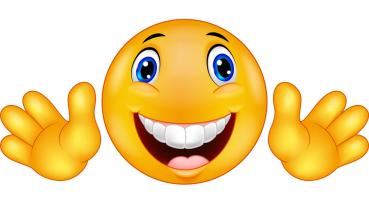    编 后 寄 语 下一阶段任务4月11日-4月20日）：
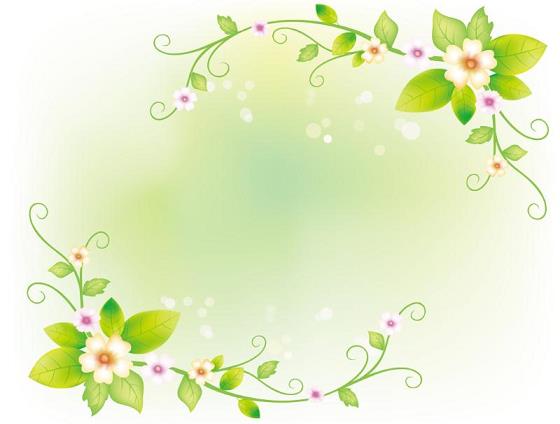 学员：
1.网上课程学习时间不低于700分钟，未完成的继续完成;
2.提交不低于4篇学习日志，未完成的继续完成;
3.根据自身的实际情况，合理安排时间，完成研修作业，未完成的继续完成；4.参与论坛研讨，发帖+回帖不少15个，未完成的继续完成；
5. 提交不低于2篇资源分享，未完成的继续完成。辅导老师：
1.合理安排时间进行课程学习，便于辅导工作；
2.对学员提交的案列、学习日志进行浏览，推荐优秀作品，关注平台公告作业发布通知，及时通知学员提交，及时批阅；
3.编辑第4篇班级简报（简报模板详见公告栏）；
4.不定时查看学员的学习情况，对学习落后的老师进行督促；
寄语不合格学员：只要您按照考核方案，针对目前您成绩中的薄弱项，合理安排时间，及时积极提交作业和学习日志，参与论坛交流，定能步步为赢，取得好成绩。寄语已合格学员：虽然目前部分学员的成绩已经合格甚至接近满分，但为了我们整体的学习率和合格率，我们的分数是否还能再高点呢，那么，也请您结合考核方案，继续努力，向满分发起冲击。寄语辅导教师：此次培训对辅导教师也有考核，也请各位老师，结合考核方案，再辛苦辛苦，在辅导督促学员方面再加大力度，同时也要积极制作班级简报以鼓励学员，完成考核任务。                    我们再次致谢辅导教师：您辛苦了！      在培训中，如您有任何问题 ：拨打四川项目小组电话：028-84762629（周一至周五上午9点至下午5点30分）                                四川师范大学                            2018年4月10日2017网络研修项目学习情况（数据截止2018年4月10日）2017网络研修项目学习情况（数据截止2018年4月10日）2017网络研修项目学习情况（数据截止2018年4月10日）2017网络研修项目学习情况（数据截止2018年4月10日）培训总人数合格人数不合格人数学习率147914205995.15%